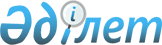 Қазақстан Республикасы мен Халықаралық Қайта Құру және Даму Банкі арасындағы Қарыз туралы келісімді (Ауыл шаруашылығы өнімінің бәсекеге қабілеттілігін арттыру жобасы) ратификациялау туралыҚазақстан Республикасының 2006 жылғы 5 шілдедегі N 161 Заңы



      Астанада 2005 жылғы 26 тамызда қол қойылған Қазақстан Республикасы мен Халықаралық Қайта Құру және Даму Банкі арасындағы Қарыз туралы келісім (Ауыл шаруашылығы өнімінің бәсекеге қабілеттілігін арттыру жобасы) ратификациялансын.

      

Қазақстан Республикасының




      Президенті


					© 2012. Қазақстан Республикасы Әділет министрлігінің «Қазақстан Республикасының Заңнама және құқықтық ақпарат институты» ШЖҚ РМК
				